Other Fund Actuals - Data Requirements for 2024 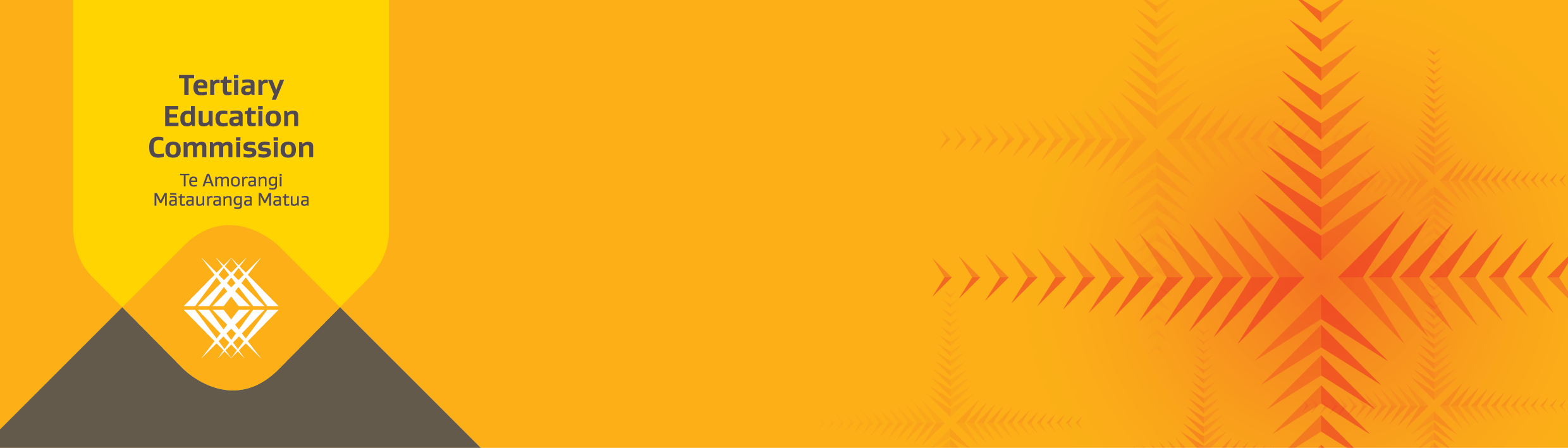 This document sets out the changes to data requirements for Actuals templates effective October 2024.  We are making some minor changes to simplify Other Fund Actuals data collections effective October 2024, including field name changes and removal of fields no longer required. The changes to current Actuals data collection templates are described in the tables below with:Column name: The current template column nameDecision: ‘Keep’ or ‘Remove’ the existing column or ‘Add’ a new data pointComment: Describes the reason for change. It also indicates a column name change.The file format for Other Fund Actuals data collections will be .CSVAs with existing templates, some of the fields are calculated. These fields will auto-populate as part of the DXP Ngā Kete data submission process. Fields in the tables below have been shaded to indicate that they are auto-populated fields. DXP Ngā Kete will accept CSV file upload with or without the auto-populated fields.A link to Reference Data is provided on the Data Specifications Data System Refresh programme page of the TEC website. TEC is planning to make some updates to the data requirements for Actuals templates for 2025, effective June 2025. An update will be provided soon.  For any other questions please contact the TEC Customer Contact Group on 0800 601 301 or CustomerService@tec.govt.nz.ACE in SchoolsHere is a summary of changes for the 2024 data requirements for ACE in Schools - Actuals.ACE in Communities Here is a summary of changes for the 2024 data requirements for ACE in Communities - Actuals.ACE Schools & Communities - Optional NSN listThis is the 2024 data requirements for the Optional NSN list that can be provided alongside the ACE in Communities and ACE in Schools aggregated actuals.There are no changes to the data requirements for 2024.ACE in Schools Coordinator There are no changes to the data requirements for 2024. Emergency Management Here is a summary of changes for the 2024 data requirements for Emergency Management – Actuals.English Language Teaching Here is a summary of changes for the 2024 data requirements for English Language Teaching – Actuals.Search and Rescue Here is a summary of changes for the 2024 data requirements for Search and Rescue – Actuals.Intensive Literacy & Numeracy (ILN)Here is a summary of changes for the 2024 data requirements for ILN – Actuals.English Language TeachingHere is a summary of changes for the 2024 data requirements for English Language Teaching – Actuals.TEO-led WLNHere is a summary of changes for the 2024 data requirements for TEO-led WLN – Actuals.Māori and Pasifika Trades Training (MPTT)There are no changes to the data requirements for 2024. UFS Tech-E - Assessment & Verification programmesThere are no changes to the data requirements for 2024. UFS Tech-E - Pathway to WorkThere are no changes to the data requirements for 2024. UFS Tech-E - Mixed-mode, off-job trainingThere are no changes to the data requirements for 2024. Medical Intern GrantThere are no changes to the data requirements for 2024. Managed Apprenticeships (for ABI)There are no changes to the data requirements for 2024. PBRF – External Research Income (ERI)There are no changes to the data requirements for 2024. Secondary Initial Teacher Education (ITE)There are no changes to the data requirements for 2024. Refugee EnglishComing soon.Adult Literacy Educator GrantsComing soon.Equity reportComing soon.GatewayWe do not envisage any changes to the 2024 data specifications for the Gateway – Actuals template. To be confirmed.Gateway Unit Standard ResultsWe do not envisage any changes to the 2024 data specifications for the Gateway – Actuals template. To be confirmed.Fees Free All Enrolments and CostsComing soon.Fees Free TEO Change Learner Eligibility StatusComing soon.Fees Free Work-based Programmes and FeesComing soon.Fees Free Work-based Schedule of FeesComing soon.Column NameDecisionCommentCourse/Activity titleKeepPrimary Priority ProvisionKeepPrimary FocusKeepPrimary Target Priority Group for the CourseKeepRename: Primary target groupTLA of DeliveryKeepRegion of DeliveryKeepNumber of Hours per Learner RemoveAlready provided in MoPNumber of Intended Funded LearnersRemoveAlready provided in MoPTotal Intended Learner HoursRemoveAlready provided in MoPValue of Planned Delivery (Funded)RemoveAlready provided in MoPCommentsRemoveNumber of LearnersKeepExpected Total Learner HoursRemoveAlready provided in MoP This is the Intended learner hours in MoPHours per LearnerAddRequired to calculate the actual hours per learnerTotal Hours Actually Attended by LearnersKeepAuto-populated. Rename: Total learner hoursHours per learner * Number of learnersValue of Actual DeliveryAddAuto-populated. Rename: Value of deliveryTotal learner hours * Applicable funding rateClick here for information on funding ratesMale KeepFemaleKeepGender DiverseKeepGender UnknownKeepTotal all gendersKeepAuto-populatedNumber of Learners with an English Language NeedKeepNumber of Learners with Low or No Qualifications Keep Rename: Those whose initial learning was unsuccessfulNumber of MigrantsKeepNumber of RefugeesKeepNZ European /PakehaKeepMāoriKeepPasifikaKeepAsianKeepMELAAKeepOtherKeepUnknownKeepTotal all ethnicitiesKeepAuto-populated16-19 Keep20-24 Keep25-29 Keep30-34Keep35-39Keep40-44Keep45-49Keep50-54 Keep55-59Keep60+ KeepAge all agesKeepAuto-populatedColumn NameDecisionCommentCourse/Activity titleKeepPrimary Priority ProvisionKeepPrimary FocusKeepPrimary Target Priority Group for the CourseKeepRename: Primary target groupTLA of DeliveryKeepRegion of DeliveryKeepNumber of Hours per Learner RemoveAlready provided in MoP Number of Intended Funded LearnersRemoveAlready provided in MoP Total Intended Learner HoursRemoveAlready provided in MoP Value of Planned Delivery (Funded)RemoveAlready provided in MoP CommentsRemoveNumber of LearnersKeepExpected Total Learner HoursRemoveAlready provided in MoP This is the Intended learner hours in MoPHours per LearnerAddRequired to calculate the actual hours per learnerTotal Hours Actually Attended by LearnersKeepAuto-populated. Rename: Total learner hoursHours per learner * Number of learnersRate per learner hourKeepAuto-populated This comes from the MoP data submitted for 2024Value of Actual DeliveryAddAuto-populated. Rename: Value of deliveryTotal learner hours * Rate per learner hourMale KeepFemaleKeepGender DiverseKeepGender UnknownKeepTotal all gendersKeepAuto-populatedNumber of Learners with an English Language NeedKeepNumber of Learners with Low or No Qualifications Keep Rename: Those whose initial learning was unsuccessfulNumber of MigrantsKeepNumber of RefugeesKeepNZ European /PakehaKeepMāoriKeepPasifikaKeepAsianKeepMELAAKeepOtherKeepUnknownKeepTotal all ethnicitiesKeepAuto-populated16-19 Keep20-24 Keep25-29 Keep30-34Keep35-39Keep40-44Keep45-49Keep50-54 Keep55-59Keep60+ KeepAge all agesKeepAuto-populatedColumn NameDecisionCommentNational Student Number (NSN)KeepLearner date of birthKeepGenderKeepEthnicityKeepCourse titleKeepColumn NameDecisionCommentCourse/Activity titleKeepPrimary FocusKeepSecondary FocusKeepPrimary Target Priority Group for the CourseKeepRename: Primary target groupTLA of DeliveryKeepRegion of DeliveryKeepNumber of Hours per Learner RemoveAlready provided in MoP Number of Intended Funded LearnersRemoveAlready provided in MoP Total Intended Learner HoursRemoveAlready provided in MoP Value of Planned Delivery (Funded)RemoveAlready provided in MoP CommentsRemoveNumber of LearnersKeepExpected Total Learner HoursRemoveAlready provided in MoP This is the Intended learner hours in MoPHours per LearnerAddRequired to calculate the actual hours per learnerTotal Hours Actually Attended by LearnersKeepAuto-populated. Rename: Total learner hoursHours per learner * Number of learnersRate per learner hourKeepAuto-populated This comes from the MoP data submitted for 2024Value of Actual DeliveryAddAuto-populated. Rename: Value of deliveryTotal learner hours * Rate per learner hourMale KeepFemaleKeepGender DiverseKeepGender UnknownKeepTotal all gendersKeepAuto-populatedNZ European /PakehaKeepMāoriKeepPasifikaKeepAsianKeepMELAAKeepOtherKeepUnknownKeepTotal all ethnicitiesKeepAuto-populated16-19 Keep20-24 Keep25-29 Keep30-34Keep35-39Keep40-44Keep45-49Keep50-54 Keep55-59Keep60+ KeepAge all agesKeepAuto-populatedColumn NameDecisionCommentNational Student Number (NSN)KeepLearner date of birthKeepGenderKeepCountry of OriginKeepRenamed: Country of birth Ethnicity 1RemoveEthnicity 2 (if applicable)RemoveEthnicity 3 (if applicable)RemoveEthnicityNewField allows up to 6 ethnicities separated by semi colonIwi 1 (if applicable)RemoveIwi 2 (if applicable)RemoveIwi 3 (if applicable)RemoveIwiNewField allows up to 6 iwi separated by semi colonMigrant or Refugee Status KeepLearner start date (Actual)KeepRenamed: Learner start dateLearner end date (Actual)KeepRenamed: Learner end dateAnticipated learner end date 
(where learner is still to complete required hours)RemoveHours delivered <last_year>RemoveHours delivered <current year> YTDKeepRenamed: Hours delivered year to dateRemaining hours to be delivered by year endKeepHours to be delivered <next year>RemoveTerritorial Local AuthorityKeepRegion of deliveryKeepValue of Actual DeliveryAddAuto-populated. Rename: Value of deliveryTotal learner hours * Applicable funding rateClick here for information on funding ratesL&N Assessment taking place using starting points?RemoveDate starting points assessment beganRemoveAny explanatory commentsRemoveColumn NameDecisionCommentCourse/Activity titleKeepPrimary FocusKeepSecondary FocusKeepPrimary Target Priority Group for the CourseKeepRename: Primary target groupTLA of DeliveryKeepRegion of DeliveryKeepNumber of Hours per Learner RemoveAlready provided in MoP Number of Intended Funded LearnersRemoveAlready provided in MoP Total Intended Learner HoursRemoveAlready provided in MoP Value of Planned Delivery (Funded)RemoveAlready provided in MoP CommentsRemoveNumber of LearnersKeepExpected Total Learner HoursRemoveAlready provided in MoP This is the Intended learner hours in MoPHours per LearnerAddRequired to calculate the actual hours per learnerTotal Hours Actually Attended by LearnersKeepAuto-populated. Rename: Total learner hoursHours per learner * Number of learnersRate per learner hourKeepAuto-populated This comes from the MoP data submitted for 2024Value of Actual DeliveryAddAuto-populated. Rename: Value of deliveryTotal learner hours * Rate per learner hourMale KeepFemaleKeepGender DiverseKeepGender UnknownKeepTotal all gendersKeepAuto-populatedNZ European /PakehaKeepMāoriKeepPasifikaKeepAsianKeepMELAAKeepOtherKeepUnknownKeepTotal all ethnicitiesKeepAuto-populated16-19 Keep20-24 Keep25-29 Keep30-34Keep35-39Keep40-44Keep45-49Keep50-54 Keep55-59Keep60+ KeepAge all agesKeepAuto-populatedColumn NameDecisionCommentNational Student Number (NSN)KeepLearner date of birthKeepGenderKeepCountry of OriginKeepRenamed: Country of birth Ethnicity 1RemoveEthnicity 2 (if applicable)RemoveEthnicity 3 (if applicable)RemoveEthnicityNewField allows up to 6 ethnicities separated by semi colonIwi 1 (if applicable)RemoveIwi 2 (if applicable)RemoveIwi 3 (if applicable)RemoveIwiNewField allows up to 6 iwi separated by semi colonMigrant or Refugee Status KeepLearner start date (Actual)KeepRenamed: Learner start dateLearner end date (Actual)KeepRenamed: Learner end dateAnticipated learner end date 
(where learner is still to complete required hours)RemoveHours delivered <last_year>RemoveHours delivered <current year> YTDKeepRenamed: Hours delivered year to dateRemaining hours to be delivered by year endKeepHours to be delivered <next year>RemoveTerritorial Local AuthorityKeepRegion of deliveryKeepValue of Actual DeliveryAddAuto-populated. Rename: Value of deliveryTotal learner hours * Applicable funding rateClick here for information on funding ratesL&N Assessment taking place using starting points?RemoveDate starting points assessment beganRemoveAny explanatory commentsRemoveColumn NameDecisionCommentNational Student Number (NSN)KeepLearner date of birthKeepGenderKeepCountry of OriginKeepRenamed: Country of birth Ethnicity 1RemoveEthnicity 2 (if applicable)RemoveEthnicity 3 (if applicable)RemoveEthnicityNewField allows up to 6 ethnicities separated by semi colonIwi 1 (if applicable)RemoveIwi 2 (if applicable)RemoveIwi 3 (if applicable)RemoveIwiNewField allows up to 6 iwi separated by semi colonMigrant or Refugee Status KeepLearner start date (Actual)KeepRenamed: Learner start dateLearner end date (Actual)KeepRenamed: Learner end dateAnticipated learner end date 
(where learner is still to complete required hours)RemoveHours delivered <last_year>RemoveHours delivered <current year> YTDKeepRenamed: Hours delivered year to dateRemaining hours to be delivered by year endKeepHours to be delivered <next year>RemoveTerritorial Local AuthorityKeepRegion of deliveryKeepValue of Actual DeliveryAddAuto-populated. Rename: Value of deliveryTotal learner hours * Applicable funding rateClick here for information on funding ratesL&N Assessment taking place using starting points?RemoveDate starting points assessment beganRemoveAny explanatory commentsRemoveColumn NameDecisionCommentNational Student Number (NSN)KeepLearner date of birthKeepGenderKeepCountry of OriginKeepRenamed: Country of birth Ethnicity 1RemoveEthnicity 2 (if applicable)RemoveEthnicity 3 (if applicable)RemoveEthnicityNewField allows up to 6 ethnicities separated by semi colonIwi 1 (if applicable)RemoveIwi 2 (if applicable)RemoveIwi 3 (if applicable)RemoveIwiNewField allows up to 6 iwi separated by semi colonMigrant or Refugee Status KeepNZBN NumberAddNew field that will be optional in 2024 (and future)EmployerKeepIndustry TypeKeepMinor changes to the list to standardise with other data collectionsLearner start date (Actual)KeepRenamed: Learner start dateLearner end date (Actual)KeepRenamed: Learner end dateAnticipated learner end date 
(where learner is still to complete required hours)RemoveHours delivered <last year>RemoveHours delivered <current year> YTDKeepRenamed: Hours delivered year to dateRemaining hours to be delivered by year endKeepHours to be delivered <next year>RemoveTerritorial Local AuthorityKeepRegion of deliveryKeepValue of Actual DeliveryAddAuto-populated. Rename: Value of deliveryTotal learner hours * Applicable funding rateClick here for information on funding ratesL&N Assessment taking place using starting points?RemoveDate starting points assessment beganRemoveAny explanatory commentsRemove